CONTESTA AHORA¿Qué es un paisaje natural?			La respuesta a estas dos preguntas está ¿Qué es un paisaje humanizado?		en los ejercicios del día 23 de marzo. ¿Qué elementos podemos encontrar en los paisajes?¿Qué son los elementos naturales?¿Qué son los elementos artificiales? Identifica los elementos naturales y artificiales de esta imagen.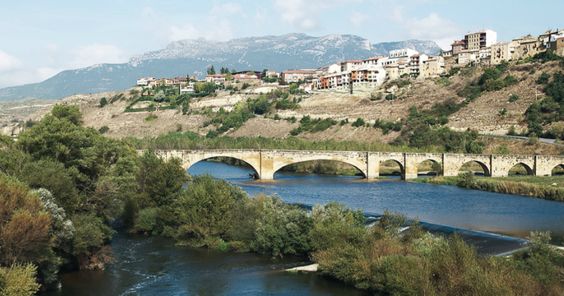 ¿Cuántos tipos de paisaje hay?